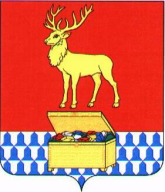 СОВЕТ КАЛАРСКОГО МУНИЦИПАЛЬНОГО ОКРУГА ЗАБАЙКАЛЬСКОГО КРАЯРЕШЕНИЕ25 февраля 2022 года									№ 179с. ЧараОб организации обеспечения населения Каларского муниципального округа Забайкальского края  твердым топливомВ соответствии с  пунктом 4 части 1 статьи 16 Федерального закона № 131-ФЗ «Об общих принципах организации местного самоуправления в Российской Федерации», руководствуясь Уставом  Каларского муниципального округа Забайкальского края, Совет Каларского муниципального округа Забайкальского края решил:1. Поручить администрации Каларского муниципального округа Забайкальского края организовать рабочую встречу с заинтересованными лицами по вопросу обеспечения населения Каларского муниципального округа Забайкальского края дровами.2. Администрации Каларского муниципального округа Забайкальского края в пределах своих полномочий  рассмотреть вопрос организации снабжения населения Каларского муниципального округа Забайкальского края твердым топливом (дровами), разработать порядок  организации снабжения населения Каларского муниципального округа Забайкальского края твердым топливом (дровами).3. Поручить МУП «Чарское ЖКХ» организовать  снабжение населения Каларского муниципального округа Забайкальского края углем.Председатель Совета Каларского муниципальногоокруга Забайкальского края							Громов А.В.